                                    FACULTAD DE DERECHO Y CIENCIAS SOCIALES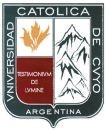 CARRERA: TECNICATURA UNIVERSITARIA EN SEGURIDAD E HIGIENE EN EL TRABAJO                                             MESAS DE EXAMENES FINALES DE FEBRERO-  MARZO DEL 2019ASIGNATURASFECHASPRIMER AÑOPRIMER AÑOFEBRERO FEBRERO MARZOFILOSOFÍA 21/02/1906/03/1918/03/19PSICOLOGÍA LABORAL11/02/1907/03/1919/03/19SEGURIDAD I12/02/1908/03/1920/03/19ORGANIZACIÓN INDUSTRIAL 13/02/1911/03/1925/03/19MEDICINA INDUSTRIAL 14/02/1912/03/1926/03/19RELACIONES HUMANAS15/02/1913/03/1927/03/19AMBIENTE I 18/02/1914/03/1928/03/19SEGURIDAD II19/02/1915/03/1929/03/19QUIMICA TECNOLOGICA 20/02/1918/03/1925/03/19SEGUNDO AÑOSEGUNDO AÑODOCTRINA SOCIAL DE LA IGLESIA11/02/1919/03/1926/03/19ENFERMANDADES PROFESIONALES12/02/1920/03/1927/03/19FISICA GENERAL 13/02/197/03/1919/03/19SEGURIDAD III22/02/1908/03/1920/03/19HIGIENE INDUSTRIAL 25/02/1911/03/1925/03/19SOCIOLOGÍA26/02/1912/03/1926/03/19AMBIENTE DE TRABAJO II27/02/1913/03/1921/03/19PEDAGOGIA Y DIDACTICA GENERAL 28/02/1914/03/1922/03/19INVESTIGACIÓN DE CAMPO25/02/1915/03/1922/03/19TERCER AÑOTERCER AÑOESTUDIO DEL TRABAJO11/02/1918/03/1925/03/19ERGONOMIA 12/02/1919/03/1926/03/19AMBIENTE DE TRABAJO III13/02/1920/03/1927/03/19SEGURIDAD IV 14/02/1911/03/1918/03/19SELECCIÓN Y CAPACITACION DEL PERSONAL 15/02/1922/03/1929/03/19DERECHO DEL TRABAJO18/02/196/03/1918/03/19ESTADISTICA Y COSTO19/02/1907/03/1922/03/19SEGURIDAD VIAL 20/02/1911/03/1925/03/19ETICA Y RESPONSABILIDAD SOCIAL EMPRESARIAL 21/02/1912/03/1926/03/19